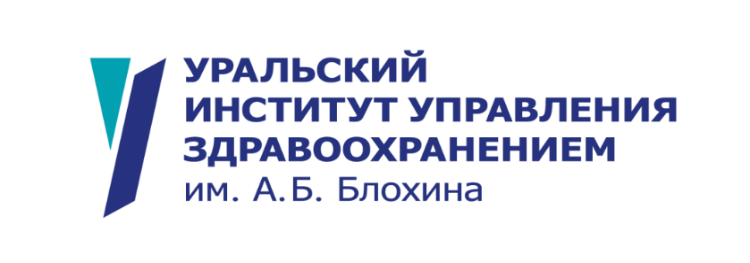 АННОТАЦИЯ К ДОПОЛНИТЕЛЬНОЙ ПРОФЕССИОНАЛЬНОЙ ПРОГРАММЕПОВЫШЕНИЯ КВАЛИФИКАЦИИ «Диагностическая лапароскопия в неотложной хирургии»Общая информацияКому будет полезен курс.Настоящая программа рассчитана на подготовку хирургов, заведующих хирургических отделений, старших ординаторов отделений.Цель программы:Очное индивидуальное обучение и освоение практических навыков и современных хирургических методик (работа в операционной).Планируемые результаты обучения.В рамках совершенствования и (или) получения знаний слушатель долженЗнать:показания и противопоказания для выполнения диагностической лапароскопии в неотложной хирургиитехнические и методические основы и аспекты выполнения диагностической лапароскопииУметь:использовать полученные навыки выполнения основных эндохирургических манипуляций для выполнения диагностической лапароскопии, гемостаза, дренирование брюшной полостииспользовать эндохирургическое оборудование и инструментарий для выполнения диагностической лапароскопиивыделять главное существенное в способах и методиках выполнения диагностической лапароскопии (конкретизировать полученные знания) и применять их соответственно клиническому проявлению заболевания работать с учебно-методической и научной литературой.Модули программы курса.Общие принципы отбора больных, оборудования и инструментов. Последовательность и критерии безопасности каждого из этапов диагностической лапароскопииПреимущества обучения в Уральском институте управления здравоохранением им. А.Б. Блохина по программе «Диагностическая лапароскопия в неотложной хирургии»: показания, противопоказания, технические аспекты»- индивидуальный формат обучения в выбранное специалистом время, согласованное с работодателем, стажировка в ведущих медицинских организациях области; - программа разработана ведущими хирургами, имеющими многолетний опыт работы, заслуженный авторитет в профессиональном сообществе;- в доступе «Электронная библиотека», с материалами: нормативно-правовых актов, методических рекомендаций, шаблонов документов, чек-листов, СОПовКонтингент обучающихсяК освоению программы допускаются лица, имеющие высшее медицинское образование и специализацию по хирургической специальностиВид обученияПовышение квалификацииТрудоемкость обучения36 часовПродолжительность обучения1 неделяФормат обученияОчно в форме стажировки на рабочем местеФорма документа, выдаваемого по результатам Удостоверение о повышении квалификацииРаздел    1.     Общие принципы отбора больных. Раздел    2.     Оборудование и инструментыРаздел 3. Последовательность и критерии безопасности каждого из этапов диагностической лапароскопии.Общие принципы и навыки мануального оперирования, использования электрохирургических приборов и инструментов при выполнении диагностической лапароскопииРаздел 4. Общие принципы и навыки мануального оперирования.Раздел 5. Отработка на тренажерах основных практических навыков, необходимых для выполнения диагностической лапароскопии.Раздел 6. Общие принципы использования электрохирургических приборов и инструментов при выполнении диагностической лапароскопии.Раздел 7. Основные виды ятрогенных осложнений диагностической лапароскопии, причины, профилактика и лечение. .